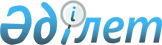 "О внесении изменений в решение районного маслихата от 24 декабря 2013 года № 126 "О бюджете Айтекебийского района на 2014-2016 годы"
					
			С истёкшим сроком
			
			
		
					Решение маслихата Айтекебийского района Актюбинской области от 22 октября 2014 года № 183. Зарегистрировано Департаментом юстиции Актюбинской области 03 ноября 2014 года № 4053. Срок действия решения - до 1 января 2015 года      В соответствии со статьей 6 Закона Республики Казахстан от 23 января 2001 года "О местном государственном управлении и самоуправлении в Республике Казахстан" статьями 9, 106 Бюджетного кодекса Республики Казахстан от 4 декабря 2008 года Айтекебийский районный маслихат РЕШИЛ:

      1. Внести в решение Айтекебийского районного маслихата от 24 декабря 2013 года № 126 "О бюджете Айтекебийского района на 2014-2016 годы" (зарегистрированное в реестре государственной регистрации нормативных правовых актов № 3737, опубликованное 23, 30 января 2014 года в районной газете "Жаналык жаршысы" за №3, №4 следущие изменения: 

      1) пункте 1:

      в подпункте 1): 

      доходы 

      цифры "3 892 165,1" заменить цифрами "3 868 156,2"; 

      в том числе по: 

      неналоговым поступлениям 

      цифры "75 870,0" заменить цифрами "75 877,1"; 

      поступлениям трансфертов 

      цифры "3 242 165,1" заменить цифрами "3 218 149,1"; 

      в подпункте 2): 

      затраты 

      цифры "4 118 937,3" заменить цифрами "4 097 845,3"; 

      в подпункте 5): 

      дефицит (профицит) бюджета 

      цифры "-260 729,2" заменить цифрами "- 263 464,1";

      в подпункте 6): 

      финансирование дефицита (использование профицита) бюджета 

      цифры "260 729,2" заменить цифрами "263 464,1";

      2) в пункте 9:

      в части абзаца 2:

      цифры "48 768,0" заменить цифрами "43 000,0";

      в части абзаца 3:

      цифры "6 080,0" заменить цифрами "5 250,0";

      в части абзаца 4:

      цифры "118 600,0" заменить цифрами "116 800,0";

      в части абзаца 5:

      цифры "2 000,0" заменить цифрами "1 830,0";

      3) в пункте 10:

      в части абзаца 2:

      цифры "530 534,7" заменить цифрами "515 164,7";

      в части абзаца 6:

      цифры "11 799,0" заменить цифрами "11 721,0";

      4) Приложения 1, 5 и 6 к указанному решению изложить в новой редакции согласно приложений 1, 5 и 6 к настоящему решению.

      2. Настоящее решение вводится в действие с 1 января 2014 года.

 Бюджет Айтекебийского района на 2014 год Объем финансирования бюджетных программ по аппараттов акима района в городе, города районного значения, поселка, села, сельского округа на 2014 год Объем финансирования бюджетных программ по аппараттов акима района в городе, города районного значения, поселка, села, сельского округа на 2014 год      

      продолжение таблицы


					© 2012. РГП на ПХВ «Институт законодательства и правовой информации Республики Казахстан» Министерства юстиции Республики Казахстан
				Председатель сессии

Секретарь

районного маслихата

районного маслихата

Соболева Л.И

А.Ермагамбет

Приложение № 1
к решению Айтекебийского районного маслихата
№ 126 от 24 декабря 2013 года
Приложение № 1
к решению Айтекебийского районного маслихата
№ 183 от 22 октября 2014 годаКатегория

Категория

Категория

Категория

Сумма

(тысяч тенге)

Класс

Класс

Класс

Сумма

(тысяч тенге)

Подкласс

Подкласс

Сумма

(тысяч тенге)

Наименование

Сумма

(тысяч тенге)

1 

2 

3

4

5 

І.ДОХОДЫ

3868156,2

1

Налоговые поступления

568130,0

01

Подоходный налог

130900,0

2

Индивидуальный подоходный налог

130900,0

03

Социальный налог

117000,0

1

Социальный налог

117000,0

04

Налоги на собственность

309752,0

1

Налоги на имущество

283202,0

3

Земельный налог

3250,0

4

Налог на транспортные средства

17800,0

5

Единый земельный налог

5500,0

05

Внутренние налоги на товары, работы и услуги

8828,0

2

Акцизы

2650,0

3

Поступление за использование природных и других ресурсов

4000,0

4

Сборы за ведение предпринимательской и профессиональной деятельности

2178,0

08

Обязательные платежи, взимаемые за совершение юридически значимых действии и (или) выдачу документов уполномоченными на государственными органами или должностными лицами

1650,0

1

Государственная пошлина

1650,0

2

Неналоговые поступления

75877,1

01

Доходы от государственной собственности

30,1

1

Поступления части чистого дохода государственных предприятий

23,0

7

Вознаграждения по кредитам, выданным из государственного бюджета

7,1

02

Поступления денег от проведения государственных закупок, организуемых государственными учреждениями, финансируемыми из государственного бюджета 

150,0

1

Поступления денег от проведения государственных закупок, организуемых государственными учреждениями, финансируемыми из государственного бюджета 

150,0

04

Штрафы, пени, санкции, взыскания, налагаемые государственными учреждениями, финансируемыми из государственного бюджета, а также содержащимися и финансируемыми из бюджета (сметы расходов) Национального Банка Республики Казахстан

51,0

1

Штрафы, пени, санкции, взыскания, налагаемые государственными учреждениями, финансируемыми из государственного бюджета, а также содержащимися и финансируемыми из бюджета (сметы расходов) Национального Банка Республики Казахстан, за исключением поступлений от организаций нефтяного сектора

51,0

06

Прочие неналоговые поступления

75646,0

1

Прочие неналоговые поступления

75646,0

3

Поступления от продажи основного капитала

6000,0

03

Продажа земли и нематериальных активов

6000,0

1

Продажа земли 

6000,0

4

Поступления трансфертов

3218149,1

02

Трансферты из вышестоящих органов государственного управления

3218149,1

2

Трансферты из областного бюджета

3218149,1

Функ. группа

Функ. группа

Функ. группа

Функ. группа

Функ. группа

Сумма

(тысяч тенге)

Функ. подгруппа

Функ. подгруппа

Функ. подгруппа

Функ. подгруппа

Сумма

(тысяч тенге)

Администратор

Администратор

Администратор

Сумма

(тысяч тенге)

Программа

Программа

Сумма

(тысяч тенге)

Наименование

Сумма

(тысяч тенге)

1

2

3

4

5

6

II. ЗАТРАТЫ

4097845,3

01

Государственные услуги общего характера

285718,3

1

Представительные, исполнительные и другие органы, выполняющие общие функции государственного управления

252969,3

112

Аппарат маслихата района (города областного значения)

15068,0

001

Услуги по обеспечению деятельности маслихата района (города областного значения)

14458,0

003

Капитальные расходы государственного органа 

610,0

122

Аппарат акима района (города областного значения)

64711,0

001

Услуги по обеспечению деятельности акима района (города областного значения)

59437,0

003

Капитальные расходы государственного органа 

5274,0

123

Аппарат акима района в городе, города районного значения, поселка, села, сельского округа

173190,3

001

Услуги по обеспечению деятельности акима района в городе, города районного значения, поселка, села, сельского округа

167240,1

022

Капитальные расходы государственного органа

5950,2

2

Финансовая деятельность

19688,0

452

Отдел финансов района (города областного значения)

19688,0

001

Услуги по реализации государственной политики в области исполнения бюджета района (города областного значения) и управления коммунальной собственностью района (города областного значения)

18291,0

003

Проведение оценки имущества в целях налогообложения

450,0

011

Учет, хранение, оценка и реализация имущества, поступившего в коммунальную собственность

394,0

018

Капитальные расходы государственного органа 

553,0

5

Планирование и статистическая деятельность

11606,0

453

Отдел экономики и бюджетного планирования района (города областного значения)

11606,0

001

Услуги по реализации государственной политики в области формирования и развития экономической политики, системы государственного планирования и управления района (города областного значения)

11306,0

004

Капитальные расходы государственных органов 

300,0

9

Прочие государственные услуги общего характера

1455,0

466

Отдел архитектуры, градостроительства и строительства района (города областного значения)

1455,0

040

Развитие объектов государственных органов

1455,0

02

Оборона

7453,0

1

Военные нужды

3330,0

122

Аппарат акима района (города областного значения)

3330,0

005

Мероприятия в рамках исполнения всеобщей воинской обязанности

3330,0

2

Организация работы по чрезвычайным ситуациям

4123,0

122

Аппарат акима района (города областного значения)

4123,0

006

Предупреждение и ликвидация чрезвычайных ситуаций масштаба района (города областного значения)

2740,0

007

Мероприятия по профилактике и тушению степных пожаров районного (городского) масштаба, а также пожаров в населенных пунктах, в которых не созданы органы государственной противопожарной службы

1383,0

04

Образование

2230080,0

1

Дошкольное воспитание и обучение

235526,3

464

Отдел образования района (города областного значения)

235526,3

009

Обеспечение деятельности организаций дошкольного воспитания и обучения

12425,0

040

Реализация государственного образовательного заказа в дошкольных организациях образования

223101,3

2

Начальное, основное среднее и общее среднее образование

1887133,9

123

Аппарат акима района в городе, города районного значения, поселка, села, сельского округа 

1448,0

005

Организация бесплатного подвоза учащихся до школы и обратно в сельской местности

1448,0

464

Отдел образования района (города областного значения)

1885685,9

003

Общеобразовательное обучение

1870872,9

006

Дополнительное образование для детей

14813,0

9

Прочие услуги в области образования

107419,8

464

Отдел образования района (города областного значения)

91608,8

001

Услуги по реализации государственной политики на местном уровне в области образования

24132,4

004

Информатизация системы образования в государственных учреждениях образования района (города областного значения)

600,0

005

Приобретение и доставка учебников, учебно-методических комплексов для государственных учреждений образования района (города областного значения)

8778,6

007

Проведение школьных олимпиад, внешкольных мероприятий и конкурсов районного (городского) масштаба

2916,0

012

Капитальные расходы государственного органа 

101,3

015

Ежемесячная выплата денежных средств опекунам (попечителям) на содержание ребенка-сироты (детей-сирот), и ребенка (детей), оставшегося без попечения родителей

11907,0

067

Капитальные расходы подведомственных государственных учереждений и организаций 

43173,5

466

Отдел архитектуры, градостроительства и строительства района (города областного значения)

15811,0

037

Строительство и реконструкция объектов образования

15811,0

06

Социальная помощь и социальное обеспечение

113743,9

2

Социальная помощь

91621,9

123

Аппарат акима района в городе, города районного значения, поселка, села, сельского округа 

5530,0

003

Оказание социальной помощи нуждающимся гражданам на дому

5530,0

451

Отдел занятости и социальных программ района (города областного значения)

86091,9

002

Программа занятости

14378,9

004

Оказание социальной помощи на приобретение топлива специалистам здравоохранения, образования, социального обеспечения, культуры, спорта и ветеринарии в сельской местности в соответствии с законодательством Республики Казахстан

14319,0

005

Государственная адресная социальная помощь

150,0

007

Социальная помощь отдельным категориям нуждающихся граждан по решениям местных представительных органов

29224,7

016

Государственные пособия на детей до 18 лет

23733,0

017

Обеспечение нуждающихся инвалидов обязательными гигиеническими средствами и предоставление услуг специалистами жестового языка, индивидуальными помощниками в соответствии с индивидуальной программой реабилитации инвалида

4116,3

023

Обеспечение деятельности центров занятости населения

170,0

9

Прочие услуги в области социальной помощи и социального обеспечения

22122,0

451

Отдел занятости и социальных программ района (города областного значения)

22122,0

001

Услуги по реализации государственной политики на местном уровне в области обеспечения занятости и реализации социальных программ для населения

21358,0

011

Оплата услуг по зачислению, выплате и доставке пособий и других социальных выплат

349,0

021

Капитальные расходы государственного органа 

415,0

07

Жилищно-коммунальное хозяйство

170681,0

1

Жилищное хозяйство

9309,0

458

Отдел жилищно- коммунального хозяйства, пассажирского транспорта и автомобильных дорог района (города областного значения)

2800,0

004

Обеспечение жильем отдельных категорий граждан

2800,0

031

Изготовление технических паспортов на объекты кондоминиумов

0,0

466

Отдел архитектуры, градостроительства и строительства района (города областного значения)

6509,0

003

Проектирование, строительство и (или) приобретение жилья коммунального жилищного фонда 

6197,0

004

Проектирование, развитие, обустройство и (или) приобретение инженерно-коммуникационной инфраструктуры 

280,0

074

Развитие и обустройство недостающей инженерно-коммуникационной нфраструктуры в рамках второго направления Программы занятости 2020

32,0

2

Коммунальное хозяйство

118867,6

123

Аппарат акима района в городе, города районного значения, поселка, села, сельского округа 

300,0

014

Организация водоснабжения населенных пунктов

300,0

458

Отдел жилищно- коммунального хозяйства, пассажирского транспорта и автомобильных дорог района (города областного значения)

111284,3

012

Функционирование системы водоснабжения и водоотведения

23139,3

058

Развитие системы водоснабжения и водоотведения в сельских населенных пунктах

88145,0

466

Отдел архитектуры, градостроительства и строительства района (города областного значения)

7283,3

005

Развитие коммунального хозяйства

6080,0

058

Развитие системы водоснабжения и водоотведения в сельских населенных пунктах

1203,3

3

Благоустройство населенных пунктов

42504,4

123

Аппарат акима района в городе, города районного значения, поселка, села, сельского округа 

35602,0

008

Освещение улиц в населенных пунктах

8265,0

009

Обеспечение санитарии населенных пунктов

5651,0

011

Благоустройство и озеленение населенных пунктов

21686,0

458

Отдел жилищно- коммунального хозяйства, пассажирского транспорта и автомобильных дорог района (города областного значения)

6902,4

015

Освещение улиц в населенных пунктах

4187,0

018

Благоустройство и озеленение населенных пунктов

2715,4

08

Культура, спорт, туризм и информационное пространство

263778,0

1

Деятельность в области культуры

191405,0

455

Отдел культуры и развития языков района (города областного значения)

68005,0

003

Поддержка культурно-досуговой работы

68005,0

466

Отдел архитектуры, градостроительства и строительства района (города областного значения)

123400,0

011

Развитие объектов культуры

123400,0

2

Спорт

9022,0

465

Отдел физической культуры и спорта района (города областного значения)

9022,0

001

Услуги по реализации государственной политики на местном уровне в сфере физической культуры и спорта

5262,0

004

Капитальные расходы государственного органа 

1500,0

006

Проведение спортивных соревнований на районном (города областного значения) уровне

600,0

007

Подготовка и участие членов сборных команд района (города областного значения) по различным видам спорта на областных спортивных соревнованиях

1660,0

3

Информационное пространство

45619,0

455

Отдел культуры и развития языков района (города областного значения)

38367,0

006

Функционирование районных (городских) библиотек

37974,0

007

Развитие государственного языка и других языков народа Казахстана

393,0

456

Отдел внутренней политики района (города областного значения)

7252,0

002

Услуги по проведению государственной информационной политики через газеты и журналы 

4252,0

005

Услуги по проведению государственной информационной политики через телерадиовещание

3000,0

9

Прочие услуги по организации культуры, спорта, туризма и информационного пространства

17732,0

455

Отдел культуры и развития языков района (города областного значения)

7092,0

001

Услуги по реализации государственной политики на местном уровне в области развития языков и культуры

4892,0

032

Капитальные расходы подведомственных государственных учреждений и организаций

2200,0

456

Отдел внутренней политики района (города областного значения)

10640,0

001

Услуги по реализации государственной политики на местном уровне в области информации, укрепления государственности и формирования социального оптимизма граждан

6488,0

003

Реализация мероприятий в сфере молодежной политики

4152,0

10

Сельское, водное, лесное, рыбное хозяйство, особо охраняемые природные территории, охрана окружающей среды и животного мира, земельные отношения

101309,0

1

Сельское хозяйство

43658,0

453

Отдел экономики и бюджетного планирования района (города областного значения)

10918,0

099

Реализация мер по оказанию социальной поддержки специалистов

10918,0

466

Отдел архитектуры, градостроительства и строительства района (города областного значения)

4774,0

010

Развитие объектов сельского хозяйства

4774,0

474

Отдел сельского хозяйства и ветеринарии района (города областного значения)

27966,0

001

Услуги по реализации государственной политики на местном уровне в сфере сельского хозяйства и ветеринарии 

17356,0

007

Организация отлова и уничтожения бродячих собак и кошек

500,0

008

Возмещение владельцам стоимости изымаемых и уничтожаемых больных животных, продуктов и сырья животного происхождения

10110,0

6

Земельные отношения 

6144,0

463

Отдел земельных отношений района (города областного значения)

6144,0

001

Услуги по реализации государственной политики в области регулирования земельных отношений на территории района (города областного значения)

6144,0

9

Прочие услуги в области сельского, водного, лесного, рыбного хозяйства, охраны окружающей среды и земельных отношений

51507,0

474

Отдел сельского хозяйства и ветеринарии района (города областного значения)

51507,0

013

Проведение противоэпизоотических мероприятий

51507,0

11

Промышленность, архитектурная, градостроительная и строительная деятельность

24844,0

2

Архитектурная, градостроительная и строительная деятельность

24844,0

466

Отдел архитектуры, градостроительства и строительства района (города областного значения)

24844,0

001

Услуги по реализации государственной политики в области строительства, улучшения архитектурного облика городов, районов и населенных пунктов области и обеспечению рационального и эффективного градостроительного освоения территории района (города областного значения)

8110,0

013

Разработка схем градостроительного развития территории района, генеральных планов городов районного (областного) значения, поселков и иных сельских населенных пунктов

16734,0

12

Транспорт и коммуникации

561608,4

1

Автомобильный транспорт

561608,4

123

Аппарат акима района в городе, города районного значения, поселка, села, сельского округа 

25923,7

013

Обеспечение функционирования автомобильных дорог в городах районного значения, поселках, селах, сельских округах

25923,7

458

Отдел жилищно- коммунального хозяйства, пассажирского транспорта и автомобильных дорог района (города областного значения)

535684,7

023

Обеспечение функционирования автомобильных дорог

18030,0

045

Капитальный и средний ремонт автомобильных дорог районного значения и улиц населенных пунктов

517654,7

13

Прочие

38152,0

3

Поддержка предпринимательской деятельности и защита конкуренции

5814,0

469

Отдел предпринимательства (города областного значения) 

5814,0

001

Услуги по реализации государственной политики на местном уровне в области развития предпринимательства и промышленности

4914,0

003

Поддержка предпринимательской деятельности

900,0

9

Прочие

32338,0

123

Аппарат акима района в городе,города районного значения, поселка, села, сельского округа 

27732,0

040

Реализация мер по содействию экономическому развитию регионов в рамках Программы "Развитие регионов" 

27732,0

458

Отдел жилищно- коммунального хозяйства, пассажирского транспорта и автомобильных дорог района (города областного значения)

3766,0

001

Услуги по реализации государственной политики на местном уровне в области жилищно-коммунального хозяйства, пассажирского транспорта и автомобильных дорог 

3596,0

013

Капитальные расходы государственного органа 

170,0

464

Отдел образования района (города областного значения)

840,0

041

Реализация мер по содействию экономическому развитию регионов в рамках программы "Развитие регионов" 

840,0

14

Обслуживание долга

7,1

1

Обслуживание долга

7,1

452

Отдел финансов района (города областного значения)

7,1

013

Обслуживание долга местных исполнительных органов по выплате вознаграждений и иных платежей по займам из обласного бюджета

7,1

15

Трансферты

300470,6

1

Трансферты

300470,6

452

Отдел финансов района (города областного значения)

300470,6

006

Возврат неиспользованных (недоиспользованных) целевых трансфертов

92546,6

024

Целевые текущие трансферты в вышестоящие бюджеты в связи с передачей функций государственных органов из нижестоящего уровня государственного управления в вышестоящий

207924,0

III.Чистое бюджетное кредитование

33775,0

Бюджетные кредиты

38892,0

10

Сельское, водное, лесное, рыбное хозяйство, особо охраняемые природные территории, охрана окружающей среды и животного мира, земельные отношения

38892,0

1

Сельское хозяйство

38892,0

453

Отдел экономики и бюджетного планирования района (города областного значения)

38892,0

006

Бюджетные кредиты для реализации мер социальной поддержки специалистов

38892,0

Погашение бюджетных кредитов

5117,0

05

Погашение бюджетных кредитов

5117,0

01

Погашение бюджетных кредитов

5117,0

1

Погашение бюджетных кредитов, выданных из государственного бюджета

5117,0

ІV. Сальдо по операциям с финансовыми активами

0,0

V. Дефицит (профицит) бюджета

-263464,1

VI. Финансирование дефицита (использование профицита) бюджета

263464,1

7

Поступление займов

38892,0

01

Внутренние государственные займы

38892,0

2

Договора займа

38892,0

16

Погашение займов

5117,0

1

Погашение займов

5117,0

452

Отдел финансов района (города областного значения)

5117,0

008

Погашение долга местного исполнительного органа перед вышестоящим бюджетом

5117,0

8

Используемые остатки бюджетных средств

229689,1

01

Остатки бюджетных средств

229689,1

1

Свободные остатки бюджетных средств

229689,1

Приложение № 5
к решению районного маслихата
от 24 декабря 2013 года № 126
Приложение № 5
к решению районного маслихата
от 22 октября 2014 года № 183Наименование

Услуги по обеспечению деятельности акима района в городе, города районного значения, поселка,села, сельского округа

Капитальные расходы государственных органов 

123001011(015)

123 022 000

Айкенский сельский округ

11399,0

850,0

Аккольский сельский округ

8577,4

0,0

Актастинский сельский округ

10848,4

0,0

Аралтогайский сельский округ

11427,0

0,0

Баскудукский сельский округ

8502,4

0,0

Жамбылский сельский округ

15471,8

300,2

Жабасакский сельский округ

8074,4

0,0

Кайрактинский сельский округ

8415,0

0,0

Карабутакский сельский округ

16798,0

0,0

Комсомольский сельский округ

17512,0

4 800,0

Кумкудукский сельский округ

15586,3

0,0

Кызылжулузский сельский округ

9468,4

0,0

Саратский сельский округ

9641,0

0,0

Сулукольский сельский округ

7040,0

0,0

Ушкаттинский сельский округ

8479,0

0,0

Итого

167240,1

5 950,2

Приложение № 6
к решению районного маслихата
от 24 декабря 2013 года № 126
Приложение № 6
к решению районного маслихата
от 22 октября 2014 года № 183наименование

Благоустройство населенных пунктов

Благоустройство населенных пунктов

Благоустройство населенных пунктов

Освещение улиц в населенных пунктах

Обеспечение санитарии населенных пунктов

Благоустройство и озеленение населенных пунктов

123008000

1230009000

123011000

Айкенский сельский округ

180,0

0,0

50,0

Аккольский сельский округ

0,0

441,0

0,0

Актастинский сельский округ

0,0

1500,0

10,0

Аралтогайский сельский округ

0,0

0,0

0,0

Баскудукский сельский округ

208,0

0,0

0,0

Жамбылский сельский округ

0,0

0,0

0,0

Жабасакский сельский округ

0,0

0,0

105,0

Кайрактинский сельский округ

0,0

0,0

0,0

Карабутакский сельский округ

1260,0

2500,0

53,0

Комсомольский сельский округ

6062,0

390,0

20812,0

Кумкудукский сельский округ

100,0

820,0

0,0

Кызылжулузский сельский округ

0,0

0,0

0,0

Саратский сельский округ

0,0

0,0

0,0

Сулукольский сельский округ

455,0

0,0

13,0

Ушкаттинский сельский округ

0,0

0,0

643,0

Итого

8265,0

5651,0

21686,0

наименование

Обеспечение функционирования автомобильных дорог в городах районного значения, поселках, селах, сельских округах

Реализация мер по содействию экономическому развитию регионов в рамках Программы "Развитие регионов" 

Обеспечение функционирования автомобильных дорог в городах районного значения, поселках, селах, сельских округах

Реализация мер по содействию экономическому развитию регионов в рамках Программы "Развитие регионов" 

123013000

123040000

Айкенский сельский округ

600,0

2233,0

Аккольский сельский округ

1180,0

1062,0

Актастинский сельский округ

4700,0

1279,0

Аралтогайский сельский округ

800,0

1110,0

Баскудукский сельский округ

2443,7

1610,0

Жамбылский сельский округ

0,0

1014,0

Жабасакский сельский округ

2700,0

2219,0

Кайрактинский сельский округ

2500,0

790,0

Карабутакский сельский округ

0,0

3435,0

Комсомольский сельский округ

1600,0

7604,0

Кумкудукский сельский округ

2500,0

1856,0

Кызылжулузский сельский округ

400,0

885,0

Саратский сельский округ

2200,0

920,0

Сулукольский сельский округ

600,0

1001,0

Ушкаттинский сельский округ

3700,0

714,0

Итого

25923,7

27732,0

